Ohjeen nimi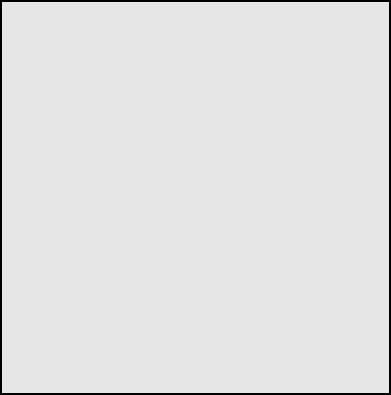 Kirjoita halutessasi tähän lyhyesti kuvaus tuotteesta ja inspiraatiosta ohjeen takana. Ohjeen tiedot:Suunnittelija: nimi tai nimimerkki, halutessasi www-sivu tai muu paikka, mistä sinut löytää. Tarvittavat materiaalit: materiaali, väri, määrä. Esim: yksiväristä vihreää pellavakangasta 20 x 50 cm, 20 cm pitkä spiraalivetoketju. Työvälineet: Esim. silitysrauta, päättelyneula, virkkuukoukku 6 mm. Koko / koot: Valmiin tuotteen koko (mittoina tai kokonumerona). Ennen kuin aloitat: Kirjoita vinkkejä, jotka kannattaa huomioida ennen aloittamista. Esim. neuletiheys ja sen tarkistaminen. Ohjeessa käytetyt lyhenteet: Listaa ohjeessa käytetyt lyhenteet ja niiden selitykset. Tekniikat ja muut ohjeet: Listaa tähän linkkejä esim. Punomossa oleviin ohjeisiin. Ohje: Väliotsikko: Tekstiä ja mahdollisesti kuvia tähän väliin. Väliotsikko: Lisää tekstiä ja kuvia. 